Setting, School or College information for Key Stage 4 and above to support a request for an Education Health and Care assessment (Form A)Essential document to support a request for an EHC needs assessment 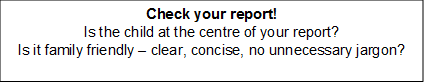 Please accept this as our evidence for an application for an EHC needs assessment.NB. If an assessment is agreed this advice may be used as part of the statutory advice to inform an EHC needs assessment. 1. Details of the young person1. Details of the young personFull name Date of birthSetting or school attendedDate of admission2. School History (Schools attended and date joined)3. Views and aspirations of the child and their familyThe things that are important to the child and their hopes for the future from your knowledge of the child or young person (this may not be all of the views and aspirations of the child or young person, these will be brought together at the outcomes planning meeting). 4.  Background Information 5. The young person’s strengths6. The young person’s needsNature of SEN(Brief summary)Communication and Interaction NeedsCognition and Learning NeedsIncluding: Attainment; approach to learning; rate of progress over time; response to support providedEnglish levels and progress over last 2 yearsMaths levels and progress over last 2 yearsQualifications Achieved Courses currently studied, predicted grades and current ‘working at’ gradesSocial, Emotional and Mental Health NeedsEvidence of social care needs not already covered in the applicationEvidence of health needs not already covered in the application7. Preparation for Adulthood Skills for Employment:  e.g. time keeping, social skills, reliabilityIndependent Living Skillse.g. personal care, shopping, cooking, budget management8. Differentiation and support currently in place (if not covered in other documents) Provide information about how any additional funding has been used. (e.g. from IYFAP)Information to show how any recommendations made to support the child have been implemented and reviewed.9. Other relevant Information not already coveredName of person completing the adviceRole:Contact details:Contact details:SignatureDate advice completedSignatureDate advice shared with young person and his or her family